ПРОЕКТ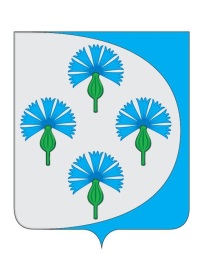 Российская ФедерацияАдминистрация сельского поселения Черновский муниципального района Волжский Самарской области_________________________________________________________________Постановлениеот «__» _________  2020__г.                                                                   № __ Об утверждении административного регламента предоставления муниципальной услуги «Предоставление разрешения на осуществление земляных работ на территории сельского поселения Черновский муниципального района Волжский Самарской области» В целях реализации статьи 3.2 Закона Самарской области "О градостроительной деятельности на территории Самарской области" от 12 июля 2006 года N 90-ГД, руководствуясь приказом Министерства строительства Самарской области от 12.04.2019 № 57-п и Уставом сельского поселения Черновский муниципального района Волжский Самарской области, Администрация сельского поселения Черновский муниципального района Волжский Самарской области ПОСТАНОВЛЯЕТ:Утвердить Административный регламент предоставления муниципальной услуги «Предоставление разрешения на осуществление земляных работ на территории сельского поселения Черновский муниципального района Волжский Самарской области».2. Разместить настоящее постановление на официальном сайте Администрации сельского поселения Черновский http://admchernovsky.ru  и опубликовать в газете «Черновские вести».3. Настоящее постановление вступает в силу со дня его официального опубликования.Глава сельского поселения Черновский    муниципального района Волжский                 Самарской области						А.М. КузнецовАдминистративный регламент предоставления муниципальной услуги «Предоставление разрешения на осуществление земляных работ на территории сельского поселения Черновский муниципального района Волжский Самарской области»1. Общие положения1.1. Общие сведения о муниципальной услуге1.1.1. Административный регламент предоставления муниципальной услуги «Предоставление разрешения на осуществление земляных работ на территории сельского поселения Черновский муниципального района Волжский Самарской области» (далее - административный регламент) разработан в целях повышения качества и доступности муниципальной услуги, сокращения сроков, последовательности действий (административных процедур) при осуществлении полномочий по предоставлению муниципальной услуги.1.1.2. Получателем муниципальной услуги (далее — Заявитель) является физическое и юридическое лицо, заинтересованное в получении разрешения на осуществление земляных работ.От имени получателей муниципальной услуги вправе выступать:представители, имеющие нотариально удостоверенную доверенность (либо доверенность, приравненную к нотариально удостоверенной) на совершение действий, связанных с получением муниципальной услуги;законные представители недееспособных граждан - родители, усыновители, опекуны, попечители на основании соответствующего правового акта, в случае если заявителем является недееспособное или ограниченно дееспособное лицо.1.2. Порядок информирования о правилах предоставления муниципальной услуги1.2.1. Порядок получения информации заявителями по вопросам предоставления муниципальной услуги и услуг, которые являются необходимыми и обязательными для предоставления муниципальной услуги, сведений о ходе предоставления указанных услуг, в том числе на официальном сайте, а также на Едином портале государственных и муниципальных услуг (функций) и Портале государственных и муниципальных услуг (функций) Самарской области1.2.1.1. Информацию по вопросам предоставления муниципальной услуги и услуг, которые являются необходимыми и обязательными для предоставления муниципальной услуги, сведений о ходе предоставления указанных услуг, в том числе на официальном сайте, а также на Едином портале государственных и муниципальных услуг (функций) (далее – Единый портал) и Портале государственных и муниципальных услуг (функций) Самарской области (далее – Региональный портал) можно получить в администрации сельского поселения Черновский Волжского района:в устной форме при личном обращении;с использованием телефонной связи;в форме электронного документа посредством направления на адрес электронной почты;по письменным обращениям.1.2.1.2. В филиалах государственного учреждения Самарской области «Многофункциональный центр предоставления государственных и муниципальных услуг Самарской области» (далее -  МФЦ), в том числе в филиале МБУ «МФЦ» по Волжскому району:при личном обращении;Информация о местонахождении и графике работы, справочных телефонах, официальных сайтах многофункциональных центров предоставления государственных и муниципальных услуг Самарской области размещаются на Едином портале многофункциональных центров предоставления государственных и муниципальных услуг Самарской области в информационно-телекоммуникационной сети «Интернет» -  http://v-adm63.ru/mfc/.1.2.1.3. Посредством размещения информации на официальном интернет-сайте администрации сельского поселения Черновский Волжского района.1.2.1.4. Посредством размещения информации в информационно-телекоммуникационной сети «Интернет» на Едином портале  и (или) Региональном портале государственных услуг Самарской области (далее - Единый и Региональный портал). На Едином и Региональном портале размещается следующая информация:1) исчерпывающий перечень документов, необходимых для предоставления муниципальной услуги, требования к оформлению указанных документов, а также перечень документов, которые заявитель вправе представить по собственной инициативе;2) круг заявителей;3) срок предоставления муниципальной услуги;4) результаты предоставления муниципальной услуги, порядок представления документа, являющегося результатом предоставления муниципальной услуги;5) размер государственной пошлины, взимаемой за предоставление муниципальной услуги;6) исчерпывающий перечень оснований для приостановления или отказа 
в предоставлении муниципальной услуги;7) о праве заявителя на досудебное (внесудебное) обжалование действий (бездействия) и решений, принятых (осуществляемых) в ходе предоставления муниципальной услуги;8) формы заявлений (уведомлений, сообщений), используемые при предоставлении муниципальной услуги.Информация на Едином и Региональном портале о порядке и сроках предоставления муниципальной услуги на основании сведений, содержащихся в федеральной государственной информационной системе «Федеральный реестр государственных и муниципальных услуг (функций)», региональной государственной информационной системе «Реестр государственных услуг (функций) Самарской области», предоставляется заявителю бесплатно.Доступ к информации о сроках и порядке предоставления услуги осуществляется без выполнения заявителем каких-либо требований, в том числе без использования программного обеспечения, установка которого на технические средства заявителя требует заключения лицензионного или иного соглашения с правообладателем программного обеспечения, предусматривающего взимание платы, регистрацию или авторизацию заявителя или предоставление им персональных данных.1.2.1.5. Посредством размещения информационных стендов в уполномоченном органе.1.2.2. Консультирование по вопросам предоставления муниципальной услуги осуществляется бесплатно.Специалист, осуществляющий консультирование (посредством телефона или лично) по вопросам предоставления муниципальной услуги, должен корректно и внимательно относиться к заявителям.При консультировании по телефону специалист должен назвать свою фамилию, имя и отчество, должность, а затем в вежливой форме четко и подробно проинформировать обратившегося по интересующим его вопросам.Если специалист не может ответить на вопрос самостоятельно, либо подготовка ответа требует продолжительного времени, он может предложить обратившемуся обратиться письменно, либо назначить другое удобное для заинтересованного лица время для получения информации.Рекомендуемое время для телефонного разговора – не более 10 минут, личного устного информирования – не более 20 минут.Индивидуальное письменное информирование (по электронной почте) осуществляется путем направления электронного письма на адрес электронной почты заявителя и должно содержать четкий ответ на поставленные вопросы.Индивидуальное письменное информирование (по почте) осуществляется путем направления письма на почтовый адрес заявителя и должно содержать четкий ответ на поставленные вопросы.1.2.3. Порядок, форма, место размещения и способы получения справочной информации, в том числе на стендах в местах предоставления муниципальной услуги и услуг, которые являются необходимыми и обязательными для предоставления муниципальной услуги, и в МФЦНа информационных стендах в месте предоставления муниципальной услуги, а также в сети Интернет на официальном сайте размещаются следующие информационные материалы:- адрес, номера телефонов и факса, график работы, адрес электронной почты администрации, а также структурного подразделения, непосредственно предоставляющего муниципальную услугу;- график личного приема главой администрации, его заместителями, должностными лицами администрации, специалистами, ответственными за предоставление муниципальной услуги;- номер кабинета, в котором предоставляется муниципальная услуга, фамилии, имена, отчества и должности специалистов, участвующих в предоставлении муниципальной услуги;- сведения о предоставляемой муниципальной услуге;- перечень документов, которые заявитель должен представить для предоставления муниципальной услуги;- образцы заполнения документов;- перечень оснований для отказа в приеме документов, приостановления и отказа в предоставлении муниципальной услуги;- извлечения из административного регламента, регламентирующие предоставление муниципальной услуги, в том числе стандарт предоставления муниципальной услуги, порядок, состав, последовательность и сроки выполнения административных процедур (действий), требования к порядку их выполнения, в том числе особенности выполнения административных процедур (действий) в электронной форме.При изменении условий и порядка предоставления муниципальной услуги, информация об изменениях должна быть размещена на стендах и на официальном сайте администрации сельского поселения Черновский Волжского района. Текст материалов, размещаемых на стендах, должен быть напечатан удобным для чтения шрифтом, основные моменты и наиболее важные места выделены.Информационный стенд, содержащий информацию о процедуре предоставления муниципальной услуги, размещается в холле администрации.На официальном сайте информация размещается в разделе, предусмотренном для размещения информации о муниципальных услугах.Информация о наличии сведений о предоставлении муниципальной услуги в федеральных и региональных государственных информационных системах размещается на официальном сайте и стендах администрации.(данные о местонахождении, графике работы, справочных телефонах, адресах электронной почты Администрации сельского поселения Черновский муниципального района Волжский Самарской области представлены в приложении 1  настоящему регламенту).2. Стандарт предоставления муниципальной услуги2.1. Наименование муниципальной услуги: «Предоставление разрешения на осуществление земляных работ на территории сельского поселения Черновский муниципального района Волжский Самарской области».2.2. Наименование органа местного самоуправления сельского поселения Черновский муниципального района Волжский Самарской области, предоставляющего муниципальную услугу: Администрация сельского поселения Черновский муниципального района Волжский Самарской области Прием заявления и документов, необходимых для предоставления муниципальной услуги, а также выдача заявителю результата предоставления муниципальной услуги осуществляются Администрацией сельского поселения Черновский муниципального района Волжский Самарской области, а также МФЦ, осуществляющим участие в предоставлении муниципальной услуги в соответствии с заключенным между Администрацией сельского поселения Черновский муниципального района Волжский Самарской области и МФЦ соглашением о взаимодействии.2.3. Результатом предоставления муниципальной услуги является:- выдача заявителю разрешения на осуществление земляных работ;- мотивированный отказ в предоставлении муниципальной услуги.2.3.1 Процедура предоставления разрешения на осуществление земляных работ осуществляется на территории сельского поселения Черновский муниципального района Волжский Самарской области администрацией сельского поселения Черновский муниципального района Волжский Самарской области, в случае осуществления земляных работ:1) на землях или земельных участках, находящихся в государственной или муниципальной собственности, используемых без их предоставления и установления сервитута или в целях строительства (реконструкции) в соответствии с соглашениями об установлении сервитутов;2) на земельном участке, относящемся к общему имуществу собственников помещений в многоквартирном доме.2.3.2. Под земляными работами понимаются работы, связанные с разрытием грунта или вскрытием дорожных покрытий.2.3.3. Разрешение на осуществление земляных работ не предоставляется в случае необходимости проведения земляных работ в результате аварий. В этом случае лицом, устраняющим последствия аварии, до начала осуществления земляных работ в уполномоченный орган направляется уведомление о проведении земляных работ по форме, предусмотренной приложением 5 к настоящему Регламенту. При этом сроки проведения земляных работ в результате аварии устанавливаются в соответствии с требованиями действующего законодательства Российской Федерации о техническом регулировании.Под аварией в настоящем Регламенте понимается опасное техногенное происшествие, создающее на объекте, определенной территории или акватории угрозу жизни и здоровью людей и приводящее к разрушению или повреждению зданий, сооружений, оборудования и транспортных средств, нарушению производственного или транспортного процесса, нанесению ущерба окружающей среде.В случае если земляные работы в результате аварий необходимо провести в нерабочий день, соответствующее уведомление направляется в уполномоченный орган в ближайший рабочий день.Порядок проведения земляных работ в результате аварий, а также порядок и сроки восстановления элементов благоустройства определяются правилами благоустройства.2.4. Срок предоставления муниципальной услуги.При предоставлении заявителем полного пакета документов срок предоставления муниципальной услуги составляет 7 рабочих дней со дня регистрации администрацией сельского поселения Черновский  заявления о выдаче разрешения на осуществление земляных работ и в течение 3 рабочих дней со дня принятия указанного решения по выбору заявителя выдается на руки или направляется заказным письмом.2.5. Правовые основания для предоставления муниципальной услуги.Предоставление муниципальной услуги осуществляется в соответствии со следующими нормативно-правовыми актами:Конституцией Российской Федерации;Градостроительным кодексом Российской Федерации;Федеральным законом от 06.10.2003 N 131-ФЗ "Об общих принципах организации местного самоуправления в Российской Федерации";Федеральным законом от 27.07.2010 N 210-ФЗ "Об организации предоставления государственных и муниципальных услуг";Приказом Министерства строительства Самарской области от 12.04.2019 № 57-п "Об утверждении порядка предоставления разрешения на осуществление земляных работ;Иными нормативными правовыми актами Российской Федерации, Самарской области, муниципальными нормативными правовыми сельского поселения Черновский муниципального района Волжский Самарской области.2.6. Исчерпывающий перечень документов, необходимых для предоставления муниципальной услуги:По своему желанию заявитель дополнительно может представить иные документы, которые, по его мнению, имеют значение для предоставления муниципальной услуги.Документы подлежат представлению при подаче заявления о выдаче разрешения на осуществление земляных работ на территории сельского поселения Черновский.Заявитель вправе представить документы, указанные в пункте 2.6 настоящего административного регламента, в форме электронных документов, подписанных электронной подписью, в соответствии с требованиями законодательства Российской Федерации.Форма заявления о получении разрешения на осуществление земляных работ, представлена в приложении N 2 к настоящему административному регламенту.2.7. Заявление о предоставлении муниципальной услуги должно соответствовать следующим требованиям:1) текст документа написан разборчиво от руки шариковой ручкой или при помощи средств электронно-вычислительной техники;2) фамилия, имя и отчество (наименование) заявителя, его место жительства, телефон написаны полностью;3) в документах отсутствуют неоговоренные исправления;4) документы не исполнены карандашом;5) заявление и документы не имеют серьезных повреждений, наличие которых не позволяет однозначно истолковать их содержание.Документы, представляемые заявителем, должны соответствовать требованиям, установленным действующим законодательством к таким документам.Верность копии документа должна быть засвидетельствована в нотариальном порядке. Верность копии акта государственной власти или органа местного самоуправления вместо нотариального свидетельствования может быть заверена печатью и подписью уполномоченного должностного лица указанного органа.Специалист администрации сельского поселения Черновский муниципального района Волжский Самарской области, или специалист МФЦ не вправе требовать от заявителя (представителя):- представления документов и информации или осуществления действий, представление или осуществление которых не предусмотрено нормативными правовыми актами, регулирующими отношения, возникающие в связи с предоставлением муниципальной услуги;- представления документов и информации, в том числе подтверждающих внесение заявителем платы за предоставление муниципальной услуги, которые находятся в распоряжении органов, предоставляющих государственные, муниципальные услуги, иных государственных органов, органов местного самоуправления либо подведомственных государственным органам или органам местного самоуправления организаций, участвующих в предоставлении государственных и муниципальных услуг, в соответствии с нормативными правовыми актами Российской Федерации, нормативными правовыми актами Самарской области, муниципальными правовыми актами сельского поселения Черновский муниципального района Волжский Самарской области, за исключением документов, указанных в части 6 статьи 7 Федерального закона от 27.07.2010 N 210-ФЗ "Об организации предоставления государственных и муниципальных услуг" (далее - Федеральный закон N 210-ФЗ) (заявитель вправе представить указанные документы и информацию в органы, предоставляющие муниципальную услугу, по собственной инициативе);- осуществления действий, в том числе согласований, необходимых для получения муниципальной услуги и связанных с обращением в иные государственные органы, органы местного самоуправления, организации, за исключением получения услуг и получения документов и информации, предоставляемых в результате предоставления таких услуг, включенных в перечни, указанные в части 1 статьи 9 Федерального закона N 210-ФЗ;- представления документов и информации, отсутствие и (или) недостоверность которых не указывались при первоначальном отказе в приеме документов, необходимых для предоставления муниципальной услуги, либо в предоставлении муниципальной услуги, за исключением следующих случаев:а) изменение требований нормативных правовых актов, касающихся предоставления муниципальной услуги, после первоначальной подачи заявления о предоставлении муниципальной услуги;б) наличие ошибок в заявлении о предоставлении муниципальной услуги и документах, поданных заявителем после первоначального отказа в приеме документов, необходимых для предоставления муниципальной услуги, либо в предоставлении муниципальной услуги и не включенных в представленный ранее комплект документов;в) истечение срока действия документов или изменение информации после первоначального отказа в приеме документов, необходимых для предоставления муниципальной услуги, либо в предоставлении муниципальной услуги;г) выявление документально подтвержденного факта (признаков) ошибочного или противоправного действия (бездействия) должностного лица органа, предоставляющего муниципальную услугу, муниципального служащего, специалиста МФЦ, работника организации, предусмотренной частью 1.1 статьи 16 Федерального закона N 210-ФЗ, при первоначальном отказе в приеме документов, необходимых для предоставления муниципальной услуги, либо в предоставлении муниципальной услуги, о чем в письменном виде за подписью руководителя органа, предоставляющего муниципальную услугу, директора МФЦ при первоначальном отказе в приеме документов, необходимых для предоставления муниципальной услуги, либо руководителя организации, предусмотренной частью 1.1 статьи 16 Федерального закона N 210-ФЗ, уведомляется заявитель, а также приносятся извинения за доставленные неудобства.2.8. Требования к оформлению заявления, необходимого для получения муниципальной услуги.Заявление на оказание муниципальной услуги заполняется заявителем и заверяется личной подписью. При заполнении заявления не допускается использование сокращений слов и аббревиатур.Специалист администрации сельского поселения Черновский муниципального района Волжский Самарской области или специалист МФЦ, осуществляющий прием и регистрацию документов, информирует заявителя о порядке заполнения заявления на оказание муниципальной услуги. Указанная информация может быть предоставлена при личном обращении, по телефону или письменно.2.9. Исчерпывающий перечень оснований для отказа в приеме документов от заявителя:1) несоответствие заявителей требованиям, указанным в пункте 1.1.2 настоящего административного регламента;2) отсутствие полного комплекта документов, указанных в пункте 2.6 настоящего административного регламента;3) в случае ненадлежащего оформления документов, необходимых для предоставления муниципальной услуги, в том числе ненадлежащего оформления заявления (при отсутствии сведений о заявителе, подписи заявителя), несоответствия приложенных к заявлению документов документам, указанным в заявлении, в случае неразборчивости написанного (при заполнении заявления от руки прописными буквами), а также в случае наличия специально не оговоренных подчисток, приписок и исправлений.2.10. Исчерпывающий перечень оснований для приостановления предоставления муниципальной услуги или отказа в предоставлении муниципальной услуги.2.10.1. Основания для приостановления предоставления муниципальной услуги отсутствуют.2.10.2. Основаниями для отказа в предоставлении муниципальной услуги являются:1) обращение в орган, не уполномоченный на принятие решения о предоставлении разрешения на осуществление земляных работ;2) отсутствие документов, предусмотренных пунктом 2.6 настоящего Регламента;3) отсутствие у заявителя оснований по использованию земли или земельного участка, на которых, согласно заявлению, предполагается осуществление земляных работ;4) нарушение законодательства Российской Федерации о безопасности дорожного движения;5) нарушение схемой благоустройства земельного участка требований, установленных правилами благоустройства;6) нарушение схемой благоустройства земельного участка установленных законодательством требований к проведению работ с повышенной опасностью в зоне расположения подземных энергетических сетей, газо- и нефтепроводов и других аналогичных подземных коммуникаций и объектов.2.11. Размер платы, взимаемой с заявителя при предоставлении муниципальной услуги.Муниципальная услуга является общедоступной и предоставляется бесплатно.2.12. Максимальный срок ожидания в очереди при подаче документов заявителями на предоставление муниципальной услуги не должен превышать 15 минут 2.13. Срок регистрации заявления заявителя.Заявление регистрируется в день его поступления с проставлением на нем регистрационного номера в течение 30 минут с момента его представления.2.14. Требования к местам предоставления муниципальной услуги.Муниципальная услуга оказывается в специально предназначенных помещениях, доступных для заявителей.Специалисты администрации сельского поселения Черновский муниципального района Волжский Самарской области или специалисты МФЦ, предоставляющие муниципальную услугу, обеспечиваются личными нагрудными идентификационными карточками (бейджами) с указанием фамилии, имени, отчества и должности, крепящимися с помощью зажимов к одежде, либо настольными табличками аналогичного содержания.Рабочие места специалистов администрации сельского поселения Черновский муниципального района Волжский Самарской области или специалистов МФЦ, предоставляющих муниципальную услугу, оборудуются компьютерами и оргтехникой, позволяющими своевременно и в полном объеме получать справочную информацию по вопросам предоставления услуги и организовать предоставление муниципальной услуги в полном объеме.Места ожидания должны соответствовать комфортным условиям для заинтересованных лиц и оптимальным условиям работы специалистов.Места для заполнения заявлений на оказание муниципальной услуги обеспечиваются столами, стульями, информационными стендами с образцами заполнения и перечнем документов, необходимых для предоставления муниципальной услуги.Помещения и входы в помещение оборудуются пандусами, специальными ограждениями и перилами, обеспечивающими беспрепятственное передвижение и разворот инвалидных колясок. При технической невозможности обеспечения доступности помещения (здания) и (или) входа в помещение для инвалидов на специально подготовленного сотрудника учреждения (организации), в котором предоставляется муниципальная услуга, административно-распорядительным актом возлагается обязанность по оказанию ситуационной помощи инвалидам всех категорий на время предоставления муниципальной услуги.Обеспечение указанных условий доступности для инвалидов осуществляется с учетом положений, предусмотренных пунктом 12 статьи 5 и частью 3 статьи 26 Федерального закона от 01.12.2014 N 419-ФЗ "О внесении изменений в отдельные законодательные акты Российской Федерации по вопросам социальной защиты инвалидов в связи с ратификацией Конвенции о правах инвалидов".2.15. Показателями доступности и качества предоставления муниципальной услуги являются:- соблюдение сроков предоставления муниципальной услуги и условий ожидания приема;- своевременное, полное информирование о муниципальной услуге;- обоснованность отказов в предоставлении муниципальной услуги;- отсутствие обоснованных жалоб со стороны заявителей к качеству предоставления муниципальной услуги;- возможность предоставления муниципальной услуги на базе МФЦ;- снижение максимального срока ожидания в очереди при подаче заявления и получении документа.2.16. Перечень услуг, которые являются необходимыми и обязательными для предоставления органами местного самоуправления сельского поселения Черновский муниципального района Волжский Самарской области муниципальных услуг и предоставляются организациями, участвующими в предоставлении муниципальных услуг:- документ, удостоверяющий личность заявителя (заявителей), являющегося физическим лицом, либо личность представителя физического или юридического лица, а также доверенность, подтверждающая полномочия представителя;- правоустанавливающие документы на земельный участок, на котором предполагается осуществление земляных работ, включая соглашение об установлении сервитута;-  разрешение на использование земель или земельного участка, находящихся в государственной или муниципальной собственности, без предоставления земельных участков и установления сервитута в случае, если соответствующий земельный участок не был предоставлен заявителю и отсутствует соглашение об установлении сервитута;- схема благоустройства земельного участка, на котором предполагается осуществить земляные работы, с графиком проведения земляных работ и последующих работ по благоустройству;- схема земельного участка (ситуационный план), на котором предполагается осуществление земляных работ, с отметкой о согласовании муниципальными организациями, обслуживающими дорожное покрытие, тротуары, газоны, а также отвечающими за сохранность инженерных коммуникаций;- схема движения транспорта и (или) пешеходов в случае, если земляные работы связаны с вскрытием дорожных покрытий, с отметкой о согласовании управлением структурным подразделением Государственной инспекции безопасности дорожного движения Главного управления внутренних дел по Самарской области (его должностным лицом) управления ГИБДД).;- договор со специализированной организацией на восстановление благоустройства ;- документ, подтверждающий согласие собственников помещений в многоквартирном доме, управляющей компании, товарищества собственников жилья или жилищно-строительного кооператива на проведение земляных работ (в случае если земляные работы предполагается осуществить на земельном участке, относящемся к общему имуществу собственников помещений в многоквартирном доме). Такое согласие на проведение земляных работ не требуется в случае предоставления заявителем правоустанавливающего документа на земельный участок.3. Состав, последовательность и сроки выполнения административных процедур, требования к порядку их выполнения, в том числе особенности выполнения административных процедур в электронной форме3.1. При предоставлении муниципальной услуги осуществляются следующие административные процедуры:- прием заявления и иных документов, необходимых для предоставления муниципальной услуги;- формирование и направление межведомственных запросов, а также запросов в организации, в распоряжении которых они находятся;- подготовка и выдача разрешения на осуществление земляных работ либо принятие об отказе на осуществление земляных работ.Блок-схема предоставления муниципальной услуги приведена в приложении № 7 к Административному регламенту.3.2. Основанием (юридическим фактом) начала выполнения административной процедуры является обращение заявителя за предоставлением муниципальной услуги в Администрацию с соответствующим заявлением и документами, необходимыми для предоставления муниципальной услуги.3.3. Должностным лицом, осуществляющим административную процедуру, является должностное лицо Администрации, уполномоченное на прием заявления и документов для предоставления муниципальной услуги (далее - должностное лицо, ответственное за прием заявления и документов).3.4. Должностное лицо, ответственное за прием заявления и документов:1) осуществляет прием заявления и документов;2) проверяет комплектность представленных заявителем документов, исходя из требований пункта 2.6 настоящего административного регламента, и формирует комплект документов, представленных заявителем;3) регистрирует заявление в журнале регистрации входящих документов.Регистрация в журнале регистрации входящих документов осуществляется последовательно исходя из времени поступления запросов.3.5. Если при проверке комплектности представленных заявителем документов, исходя из требований пункта 2.6 административного регламента, должностное лицо, ответственное за прием заявления и документов, выявляет, что документы, представленные заявителем для получения муниципальной услуги, не соответствуют установленным указанным пунктом административного регламента требованиям, оно уведомляет заявителя о недостающих документах и предлагает повторно обратиться, собрав необходимый пакет документов.В случае отказа заявителя от доработки документов должностное лицо, ответственное за прием заявления и документов, принимает документы, обращая внимание заявителя, что указанные недостатки будут препятствовать предоставлению муниципальной услуги.При желании заявителя устранить препятствия, прервав подачу документов, должностное лицо, ответственное за прием заявления и документов, возвращает документы заявителю.Максимальный срок выполнения действий, предусмотренных настоящим пунктом, составляет 15 минут.3.6. Максимальный срок выполнения административной процедуры, предусмотренной пунктом 3.5 настоящего Административного регламента, составляет 1 рабочий день.Критерием принятия решения является наличие документов, указанных в пункте 2.6 административного регламента, которые заявитель должен представить самостоятельно.3.7. Результатом административной процедуры является прием документов, представленных заявителем.Способом фиксации результата административной процедуры является регистрация заявления в журнале регистрации входящих документов.Прием документов при обращении по почте либо в электронной форме3.8. Основанием (юридическим фактом) для начала административной процедуры является поступление в Администрацию по почте либо в электронной форме с помощью автоматизированных информационных систем заявления о предоставлении муниципальной услуги.3.9. Должностное лицо, ответственное за прием заявления и документов:1) регистрирует поступившее заявление в журнале регистрации входящих документов;2) проверяет комплектность представленных заявителем документов, исходя из требований пункта 2.6 административного регламента, и формирует комплект документов, представленных заявителем;3) уведомляет заявителя по телефону либо подготавливает, подписывает и направляет заявителю по почте на бумажном носителе либо в электронной форме (при наличии электронного адреса) уведомление о регистрации запроса (заявления) о предоставлении муниципальной. Второй экземпляр уведомления на бумажном носителе хранится в Администрации3.10. Критерием принятия решения является наличие заявления и документов, представленных по почте либо в электронной форме.3.11. Результатом административной процедуры является прием документов, представленных заявителем.3.12. Способом фиксации результата административной процедуры является регистрация заявления в журнале регистрации входящих документов.3.13. Максимальный срок выполнения административной процедуры составляет 1 рабочий день.Прием заявления и иных документов, необходимых для предоставления муниципальной услуги, на базе МФЦ3.14. Основанием (юридическим фактом) для приема документов на базе МФЦ является обращение заявителя с заявлением и документами, необходимыми для предоставления муниципальной услуги, в МФЦ.3.15. Сотрудник МФЦ, ответственный за прием и регистрацию документов, уточняет предмет обращения заявителя в МФЦ и проверяет соответствие испрашиваемой муниципальной услуги перечню предоставляемых государственных и муниципальных услуг на базе МФЦ.3.16. При получении заявления о предоставлении муниципальной услуги и документов, необходимых для предоставления муниципальной услуги, по почте, от курьера или экспресс-почтой сотрудник МФЦ, ответственный за прием и регистрацию документов, регистрирует заявление в журнале.3.17. Сотрудник МФЦ, ответственный за прием и регистрацию документов, при получении заявления о предоставлении муниципальной услуги и (или) документов по почте, от курьера или экспресс-почтой:- передает запрос (заявление) и (или) документы сотруднику МФЦ, ответственному за доставку документов в Администрацию;- составляет и направляет в адрес заявителя расписку о приеме пакета документов согласно Приложению № 4 к Административному регламенту.
            3.18. При непосредственном обращении заявителя в МФЦ сотрудник МФЦ, ответственный за прием и регистрацию документов, проверяет предоставленные заявителем документы в соответствии с требованиями пункта 2.6 настоящего Административного регламента. Если представленные документы не соответствуют требованиям пункта 2.6 настоящего Административного регламента, сотрудник МФЦ, ответственный за прием и регистрацию документов, разъясняет заявителю содержание недостатков, выявленных в представленных документах, и предлагает с согласия заявителя устранить недостатки.При согласии заявителя устранить выявленные недостатки сотрудник МФЦ, ответственный за прием и регистрацию документов, прерывает прием и регистрацию документов и возвращает их заявителю для устранения выявленных недостатков.При несогласии заявителя устранить выявленные недостатки сотрудник МФЦ, ответственный за прием и регистрацию документов, разъясняет, что указанное обстоятельство может стать основанием для отказа в предоставлении муниципальной услуги.Сотрудник МФЦ, ответственный за прием и регистрацию документов, регистрирует запрос (заявление) в Электронном журнале, после чего заявлению присваивается индивидуальный порядковый номер и оформляется расписка о приеме документов.Максимальный срок выполнения действий устанавливается МФЦ, но не может превышать 50 минут при представлении документов заявителем при его непосредственном обращении в МФЦ и 2 часов при получении запроса (заявления) о предоставлении муниципальной услуги и (или) документов по почте, от курьера или экспресс-почтой.
            3.19. Сотрудник МФЦ, ответственный за прием и регистрацию документов, передает:- сотруднику МФЦ, ответственному за формирование дела, принятое при непосредственном обращении заявителя в МФЦ и зарегистрированное заявление, и представленные заявителем в МФЦ документы;- сотруднику МФЦ, ответственному за направление межведомственных запросов, сотрудник МФЦ, ответственный за направление межведомственных запросов, передает заявление, ответы на межведомственные запросы и (или) документы, представленные заявителем, сотруднику МФЦ, ответственному за формирование дела.3.20. Максимальный срок выполнения данного действия устанавливается соглашением Администрации о взаимодействии с МФЦ, но не может превышать 1 рабочего дня с момента непосредственного обращения заявителя с запросом (заявлением) и (или) документами в МФЦ или поступления в МФЦ запроса (заявления) о предоставлении муниципальной услуги и (или) документов по почте, от курьера или экспресс-почтой.Должностное лицо уполномоченного органа, ответственное за прием запроса и документов, выдает сотруднику МФЦ, ответственному за доставку документов, расписку о принятии представленных документов.   Максимальный срок выполнения действия составляет 10 минут.
            3.21. Дальнейшее рассмотрение поступившего из МФЦ от заявителя заявления и документов осуществляется Администрацией.3.22. Критерием приема документов на базе МФЦ является наличие заявления и документов, которые заявитель должен представить самостоятельно.
            3.23. Результатом административной процедуры является доставка в Администрацию заявления и представленных заявителем в МФЦ документов, также документов (информации), полученных специалистом МФЦ в результате межведомственного информационного взаимодействия.3.24. Способами фиксации результата административной процедуры являются регистрация представленного заявления в Электронном журнале, расписка МФЦ, выданная заявителю, о приеме документов, расписка Администрации о принятии представленных документов для предоставления муниципальной услуги. Формирование и направление межведомственных запросов, а также запросов в организации, в распоряжении которых они находятся3.25 Основанием для начала административной процедуры является непредставление заявителем в уполномоченный орган предусмотренных пунктом 2.7 настоящего Регламента документов и информации, которые могут быть получены в рамках межведомственного информационного взаимодействия.3.26 Межведомственный запрос о предоставлении документов и информации формируется и направляется специалистом, ответственным за подготовку проекта решения.3.27 Межведомственный запрос формируется и направляется в соответствии с технологической картой межведомственного взаимодействия по предоставлению муниципальной услуги.При отсутствии технической возможности формирования и направления межведомственного запроса в форме электронного документа по каналам СМЭВ межведомственный запрос направляется на бумажном носителе по почте или курьерской доставкой.Межведомственный запрос в бумажном виде должен содержать следующие сведения, если дополнительные сведения не установлены законодательным актом Российской Федерации:1) наименование органа или организации, направляющих межведомственный запрос;2) наименование органа или организации, в адрес которых направляется межведомственный запрос;3) наименование муниципальной услуги, для предоставления которой необходимо представление документа и (или) информации, а также, если имеется, номер (идентификатор) такой услуги в реестре муниципальных услуг;4) указание на положения нормативного правового акта, которыми установлено представление документа и (или) информации, необходимых для предоставления муниципальной услуги, и указание на реквизиты данного нормативного правового акта;5) сведения, необходимые для представления документа и (или) информации, установленные настоящим административным регламентом предоставления муниципальной услуги, а также сведения, предусмотренные нормативными правовыми актами как необходимые для представления таких документа и (или) информации;6) контактная информация для направления ответа на межведомственный запрос;7) дата направления межведомственного запроса;8) фамилия, имя, отчество и должность лица, подготовившего и направившего межведомственный запрос, а также номер служебного телефона;9) информация о факте получения согласия, предусмотренного частью 5 статьи 7 Федерального закона № 210-ФЗ (при направлении межведомственного запроса в случае, предусмотренном частью 5 статьи 7 настоящего Федерального закона № 210-ФЗ).Направление межведомственного запроса допускается только в целях, связанных с предоставлением муниципальной услуги.Максимальный срок формирования и направления запросов составляет
1 рабочих дня.3.28 При подготовке межведомственного запроса специалист, ответственный за подготовку проекта решения, определяет государственные органы, органы местного самоуправления либо подведомственные государственным органам или органам местного самоуправления организации, в распоряжении которых данные документы находятся.3.29. Срок подготовки и направления ответа на межведомственный запрос о представлении документов и информации, необходимых для предоставления муниципальной услуги, не может превышать 5 рабочих дней со дня поступления межведомственного запроса в орган или организацию, предоставляющие документ и информацию.3.30. Критерием принятия решения является поступление ответов на межведомственные запросы.3.31. Результатом исполнения административной процедуры является получение в рамках межведомственного взаимодействия документов (информации), предусмотренных пунктом 2.7 Регламента и необходимых для предоставления муниципальной услуги.3.32. Способом фиксации результата административной процедуры является регистрация ответов на межведомственные запросы.Подготовка и выдача разрешения на осуществление земляных работ либо принятие решения об отказе в выдаче разрешения на осуществление земляных работ.3.33. Основанием (юридическим фактом) начала выполнения административной процедуры является получение Администрацией ответов на межведомственные запросы (либо наличие представленных заявителем документов, не требующих направления межведомственных запросов и (или) установление оснований для отказа в предоставлении муниципальной услуги, предусмотренных подпунктом 2.10.2 настоящего Административного регламента, без направления указанных запросов.3.34. Должностным лицом, осуществляющим административную процедуру, является должностное лицо Администрации, уполномоченное на подготовку и выдачу разрешения на осуществление земляных работ (далее – должностное лицо).3.35. При предоставлении муниципальной услуги должностное лицо совершает следующие административные действия:1) проверку документов (информации, содержащейся в них) в соответствии с пунктами 2.6 – 2.7 Административного регламента;2) обеспечивает хранение в бумажном или электронном виде документов (информации), представленной на межведомственные и иные запросы;3) если при совершении административного действия, указанного в подпункте 1 настоящего пункта, должностным лицом не выявлены основания, предусмотренные пунктом 2.10.2 настоящего Административного регламента, он обеспечивает подготовку и выдачу разрешения на осуществление земляных работ;4) если при совершении административного действия, указанного в подпункте 1 настоящего пункта, должностным лицом выявлены основания, предусмотренные пунктом 2.10.2 настоящего Административного регламента, он обеспечивает подготовку и подписание уведомления об отказе в выдаче разрешения на осуществления земляных работ.3.36. Общий максимальный срок административной процедуры составляет 2 рабочих дня.3.37. Критерием принятия решения о предоставлении муниципальной услуги или отказа в ее предоставлении является наличие или отсутствие оснований для отказа в предоставлении муниципальной услуги, предусмотренных пунктом 2.10.2 настоящего Административного регламента.3.38. Результатом административной процедуры является соответственно выдача заявителю разрешения на осуществление земляных работ либо уведомления об отказе в выдаче разрешения на осуществление земляных работ. Форма разрешения на осуществление земляных работ представлена в приложении 6 к настоящему Регламенту. Соответствующие документы направляются заявителю посредством почтовой связи, по электронной почте либо предоставляется на личном приёме (при соответствующем желании заявителя) не позднее 3 рабочих дней, следующих за днём подписания соответствующих документов. При выдаче документов на личном приёме специалист Администрации обязан удостовериться в том, что заявитель имеет полномочия на получение соответствующих документов, в том числе проверить документ, удостоверяющий личность, доверенность или иной документ, подтверждающий полномочие на получение соответствующих документов представителя получателя муниципальной услуги.3.39. Способом фиксации результата административной процедуры являются регистрация разрешения на осуществление земляных работ или уведомления об отказе в выдаче разрешения на осуществление земляных работ. 3.40. После завершения осуществления земляных работ оформляется Акт завершения земляных работ и восстановления элементов благоустройства по форме, предусмотренной Приложением № 8 к настоящему Административному регламенту.Акт завершения земляных работ и восстановления элементов благоустройства подписывается после полного восстановления всех нарушенных элементов благоустройства.В случае, если земляные работы проведены на земельном участке, относящемся к общему имуществу собственников помещений в многоквартирном доме, принятие работ по завершению земляных работ и восстановлению элементов благоустройства подлежит согласованию с представителем управляющей компании, товарищества собственников жилья, жилищно-строительного кооператива и (или) собственниками многоквартирного дома.Уполномоченный орган в течение пяти рабочих дней с момента подписания акта завершения земляных работ направляет органу местного самоуправления, уполномоченному на ведение государственной информационной системы обеспечения градостроительной деятельности, сведения об объектах, строениях, сооружениях, сетях инженерно-технического обеспечения, размешенных в результате проведения земляных работ.4. Формы контроля за исполнением административного регламента4.1. Текущий контроль соблюдения и исполнения специалистами администрации сельского поселения Черновский муниципального района Волжский Самарской области специалистами МФЦ положений настоящего административного регламента и нормативных правовых актов, устанавливающих требования к предоставлению муниципальной услуги, а также принятия решений специалистами Департамента осуществляет Глава сельского поселения Черновский муниципального района Волжский Самарской области, директор МФЦ.4.2. Порядок и периодичность проведения проверок выполнения специалистом администрации сельского поселения Черновский муниципального района Волжский Самарской области, специалистом МФЦ положений настоящего административного регламента и иных законодательных и нормативных правовых актов, содержащих требования к предоставлению муниципальной услуги, устанавливается Главой сельского поселения Черновский муниципального района Волжский Самарской области.4.3. Плановые проверки могут проводиться не чаще, чем один раз в полугодие.Внеплановые проверки полноты и качества предоставления муниципальной услуги осуществляются правоохранительными и контролирующими органами с предварительным письменным уведомлением уполномоченных должностных лиц администрации сельского поселения Черновский муниципального района Волжский Самарской области.4.4. Для осуществления со своей стороны контроля за исполнением муниципальной услуги граждане, их объединения и организации имеют право направлять в администрацию сельского поселения Черновский муниципального района Волжский Самарской области  индивидуальные и коллективные обращения с предложениями, рекомендациями по совершенствованию качества и порядка исполнения муниципальной услуги, а также заявления и жалобы с сообщением о нарушении специалистами администрации сельского поселения Черновский муниципального района Волжский Самарской области или специалистами МФЦ требований настоящего административного регламента, законов и иных нормативных правовых актов.4.5. Специалисты администрации сельского поселения Черновский муниципального района Волжский Самарской области и специалисты МФЦ, указанные в настоящем административном регламенте, несут персональную ответственность за решения и действия (бездействие), принимаемые (осуществляемые) ими в ходе предоставления муниципальной услуги.5.Досудебный (внесудебный) порядок обжалования решений, действий (бездействия) органа, предоставляющего муниципальную услугу, а также должностных лиц, муниципальных служащих5.1. Основанием для начала процедуры досудебного (внесудебного) обжалования является обращение (жалоба) заявителя.5.2. Заявитель вправе в досудебном (внесудебном) порядке обжаловать действия (бездействие) и решения, принятые (осуществляемые) в ходе предоставления муниципальной услуги, в том числе в следующих случаях:1) нарушение срока регистрации заявления (запроса) заявителя о предоставлении муниципальной услуги;2) нарушение срока предоставления муниципальной услуги;3) требование у заявителя документов или информации либо осуществления действий, представление или осуществление которых не предусмотрено нормативными правовыми актами Российской Федерации, нормативными правовыми актами Самарской области, муниципальными правовыми актами сельского поселения Черновский муниципального района Волжский Самарской области  для предоставления муниципальной услуги, настоящим административным регламентом;4) отказ в приеме документов, соответствующих требованиям настоящего административного регламента, предоставление которых предусмотрено нормативными правовыми актами Российской Федерации, нормативными правовыми актами Самарской области, муниципальными правовыми актами сельского поселения Черновский муниципального района Волжский Самарской области для предоставления муниципальной услуги, у заявителя;5) отказ в предоставлении муниципальной услуги, если основания отказа не предусмотрены федеральными законами и принятыми в соответствии с ними иными нормативными правовыми актами Российской Федерации, нормативными правовыми актами Самарской области, муниципальными правовыми актами сельского поселения Черновский муниципального района Волжский Самарской области, настоящим административным регламентом;6) истребование от заявителя при предоставлении муниципальной услуги платы, не предусмотренной нормативными правовыми актами Российской Федерации, нормативными правовыми актами Самарской области, муниципальными правовыми актами сельского поселения Черновский муниципального района Волжский Самарской области;7) отказ органа, предоставляющего муниципальную услугу, должностного лица органа, предоставляющего муниципальную услугу, в исправлении допущенных опечаток и ошибок в выданных в результате предоставления муниципальной услуги документах либо нарушение установленного срока таких исправлений;8) нарушение срока или порядка выдачи документов по результатам предоставления муниципальной услуги;9) требование у заявителя при предоставлении муниципальной услуги документов или информации, отсутствие и (или) недостоверность которых не указывались при первоначальном отказе в приеме документов, необходимых для предоставления государственной или муниципальной услуги, либо в предоставлении муниципальной услуги, за исключением случаев, предусмотренных пунктом 4 части 1 статьи 7 Федерального закона N 210-ФЗ;10) приостановление предоставления муниципальной услуги, если основания приостановления не предусмотрены федеральными законами и принятыми в соответствии с ними иными нормативными правовыми актами Российской Федерации, законами и иными нормативными правовыми актами Самарской области, муниципальными правовыми актами сельского поселения Черновский муниципального района Волжский Самарской области .5.3. Жалоба подается в письменной форме на бумажном носителе, в электронном виде по форме, указанной в приложении N 3 к настоящему административному регламенту.5.4. Информация о должностном лице, которому может быть адресована жалоба заявителя в досудебном (внесудебном) порядке, графике их работы, номерах телефона, адресах электронной почты, по которым можно сообщить о нарушении положений настоящего административного регламента, содержится в приложении N 4 к настоящему административному регламенту.5.5. Жалоба должна содержать:1) наименование органа, предоставляющего муниципальную услугу, должностного лица органа, предоставляющего муниципальную услугу, муниципального служащего, решения и действия (бездействие) которых обжалуются;2) фамилию, имя, отчество (последнее - при наличии), сведения о месте жительства заявителя - физического лица, а также номер (номера) контактного телефона, адрес (адреса) электронной почты (при наличии) и почтовый адрес, по которым должен быть направлен ответ заявителю;3) сведения об обжалуемых решениях и действиях (бездействии) органа, предоставляющего муниципальную услугу, должностного лица, ответственного за предоставление муниципальной услуги;4) доводы, на основании которых заявитель не согласен с решением или действием (бездействием) органа, предоставляющего муниципальную услугу, должностного лица органа, предоставляющего муниципальную услугу, либо муниципального служащего. Заявителем могут быть представлены документы (при наличии), подтверждающие доводы заявителя, либо их копии.5.6. Ответ на жалобу не дается в случаях:если в жалобе не указаны фамилия заявителя, направившего жалобу, и почтовый адрес, по которому должен быть направлен ответ;если текст жалобы не поддается прочтению.5.7. Орган местного самоуправления, должностное лицо при получении жалобы, в которой содержатся нецензурные либо оскорбительные выражения, угрозы жизни, здоровью и имуществу должностного лица, а также членов его семьи, вправе оставить жалобу без ответа по существу поставленных в ней вопросов и сообщить заявителю, направившему жалобу, о недопустимости злоупотребления правом.5.8. В случае если в жалобе заявителя содержится вопрос, на который ему многократно давались письменные ответы по существу в связи с ранее направляемыми жалобами, и при этом в жалобе не приводятся новые доводы или обстоятельства, руководитель органа местного самоуправления, должностное лицо вправе принять решение о безосновательности очередной жалобы и прекращении переписки с заявителем по данному вопросу при условии, что указанная жалоба и ранее направляемые жалобы направлялись в один и тот же орган местного самоуправления или одному и тому же должностному лицу. О данном решении уведомляется заявитель, направивший жалобу.5.9. Основанием для начала процедуры досудебного (внесудебного) обжалования является регистрация письменной жалобы на действия (бездействие) и решения, осуществляемые (принятые) в ходе предоставления муниципальной услуги на основании настоящего административного регламента.5.10. Заявитель имеет право на получение исчерпывающей информации и документов, необходимых для обоснования и рассмотрения жалобы.5.11. Жалоба может быть направлена по почте, через МФЦ, с использованием информационно-телекоммуникационной сети "Интернет", официального сайта Администрации сельского поселения Черновский муниципального района Волжский Самарской области, Единого портала государственных и муниципальных услуг (функций), портала государственных и муниципальных услуг Самарской области, а также может быть принята при личном приеме граждан.5.12. Срок рассмотрения жалобы не должен превышать 15 рабочих дней со дня ее регистрации.В случае обжалования отказа органа, предоставляющего муниципальную услугу, должностного лица органа, предоставляющего муниципальную услугу, в приеме документов у заявителя либо в исправлении допущенных опечаток и ошибок или в случае обжалования нарушения установленного срока таких исправлений срок рассмотрения жалобы не должен превышать 5 рабочих дней со дня ее регистрации.5.13. По результатам рассмотрения жалобы принимается одно из следующих решений:об удовлетворении жалобы, в том числе в форме отмены принятого решения, исправления допущенных органом, предоставляющим муниципальную услугу, опечаток и ошибок в выданных в результате предоставления муниципальной услуги документах, а также в иных формах;об отказе в удовлетворении жалобы.5.14. Не позднее дня, следующего за днем принятия решения, заявителю в письменной форме и (или) в электронной форме направляется мотивированный ответ о результатах рассмотрения жалобы.5.14.1. В случае признания жалобы подлежащей удовлетворению в ответе заявителю, указанном в пункте 5.14 настоящего административного регламента, дается информация о действиях, осуществляемых органом, предоставляющим муниципальную услугу, МФЦ, в целях незамедлительного устранения выявленных нарушений при оказании муниципальной услуги, а также приносятся извинения за доставленные неудобства и указывается информация о дальнейших действиях, которые необходимо совершить заявителю в целях получения муниципальной услуги.5.14.2. В случае признания жалобы не подлежащей удовлетворению в ответе заявителю, указанном в пункте 5.16 настоящего административного регламента, даются аргументированные разъяснения о причинах принятого решения, а также информация о порядке обжалования принятого решения.5.15. Все обращения об обжаловании действий (бездействия) и решений, осуществляемых (принимаемых) в ходе предоставления муниципальной услуги на основании настоящего административного регламента, фиксируются в журнале учета жалоб с указанием:совершенных действий по представлению муниципальной услуги;принятых решений и (или) примененных административных мерах ответственности к специалисту, ответственному за действия (бездействие) и решение, осуществляемое (принятое) в ходе предоставления муниципальной услуги, повлекшее за собой жалобу заинтересованного лица.Приложение N 1
к Административному регламенту
предоставления муниципальной услуги «Предоставление разрешения на осуществление земляных работ на территории сельского поселения Черновский муниципального района Волжский Самарской области»
Информация о местонахождении, графике работы, справочных телефонах, адресах электронной почты Администрации сельского поселения Черновский муниципального района Волжский Самарской области
Приложение N 2
к Административному регламенту
предоставления муниципальной услуги «Предоставление разрешения на осуществление земляных работ на территории сельского поселения Черновский муниципального района Волжский Самарской области»
Главе сельского поселения                                                                                Черновский  муниципального                                                                       района Волжский Самарской области                _________________________________________________                             для юридических лиц: наименование, место нахождения,                                  ________________________________________________                                                         ОГРН, ИНН [2]                                  ________________________________________________                                  для физических лиц: фамилия, имя и (при наличии) отчество,                                  ________________________________________________                                  дата и место рождения, адрес места жительства (регистрации)                                  _______________________________________________                                                реквизиты документа, удостоверяющего личность                                  _______________________________________________                                  (наименование, серия и номер, дата выдачи,наименование органа, выдавшего документ)                                  _______________________________________________                                                номер телефона, факс                                  _______________________________________________                                        почтовый адрес и (или) адрес электронной почты для связиЗаявление
о предоставлении разрешения на осуществление земляных работПрошу  предоставить  разрешение  на  осуществление земляных работ на следующем  земельном участке / на земле, государственная собственность на которую не разграничена (указывается нужное).Кадастровый номер земельного участка: ______________________________(если имеется)Местоположение  земельного  участка  (участка земли, государственная собственность на которую не разграничена): _________________________(указывается  адрес  земельного  участка:  адрес  земельного участка указывается  в  соответствии  со сведениями Единого государственногореестра   недвижимости,   если   земельный   участок   поставлен  накадастровый   учет:   в  отношении  участка  земли,  государственнаясобственность  на  которую  не  разграничена, указываются координатыхарактерных точек границ территории)Площадь земельного участка (земли) ___________________________ кв. м(указывается  площадь земельного участка (земли); площадь земельного участка   указывается   в   соответствии   со   сведениями   Единого государственного   реестра   недвижимости,  если  земельный  участок поставлен на кадастровый учет)      Приложения,  согласно  пункту 2.6 Административного регламента предоставления разрешения на осуществление земляных работ.      Даю  согласие  на  обработку  моих  персональных данных, указанных в заявлении  в  порядке,  установленном  законодательством  РоссийскойФедерации о персональных данных.[3]_________        ___________________________________________________(подпись)                        (фамилия, имя и (при наличии) отчество подписавшего лица.                                       ___________________________________________________                                                наименование должности подписавшего лица либо                                                                                     указание(для юридических        ___________________________________________________       лиц)                            на то, что подписавшее лицо является представителем                                        ___________________________________________________                                                                 по доверенности)Приложение N 3
к Административному регламенту
предоставления муниципальной услуги «Предоставление разрешения на осуществление земляных работ на территории сельского поселения Черновский муниципального района Волжский Самарской области»Типовая форма жалобы на неправомерные действия (бездействие), решение уполномоченных должностных лиц, участвующих в предоставлении муниципальной услуги «Предоставление разрешения на осуществление земляных работ на территории сельского поселения Черновский муниципального района Волжский Самарской области»
                                     "______" ___________________ 201___ г.
    Прошу принять жалобу от _______________________________________________на   неправомерные   действия  (бездействие),  решение  при  предоставлениимуниципальной  услуги «Предоставление разрешения на осуществление земляных работ на территории сельского поселения Черновский муниципального района Волжский Самарской области», состоящие в следующем:___________________________________________________________________________                   (указать причины жалобы, дату и т.д.)______________________________________________________________________________________________________________________________________________________
    В подтверждение вышеизложенного прилагаю следующие документы:1. ________________________________________________________________________2. ________________________________________________________________________3. ________________________________________________________________________
                                           _______________ ________________                                                 (Ф.И.О.)     (подпись)
Жалобу принял:_________________________ _________________________ _____________________        (должность)              (Ф.И.О.)                (подпись)Приложение N 4
к Административному регламенту
предоставления муниципальной услуги «Предоставление разрешения на осуществление земляных работ на территории сельского поселения Черновский муниципального района Волжский Самарской области»

Информация о должностных лицах, которым может быть адресована жалоба заявителя в досудебном (внесудебном) порядкеПриложение N 5
к Административному регламенту
предоставления муниципальной услуги «Предоставление разрешения на осуществление земляных работ на территории сельского поселения Черновский муниципального района Волжский Самарской области»
 Главе сельского поселения                                                                                                    Черновский  муниципального                                                                       района Волжский Самарской области                                       ____________________________________     ______________________________                                      наименование юридического лица                                         с указанием организационно-                                                     правовой формы,                                      ____________________________                                         место нахождения, ИНН - для                                                    юридических лиц,                                      ______________________________                                       ФИО, адрес регистрации (места                                                        жительства),                                      ______________________________                                                реквизиты документа,                                      удостоверяющего личность - для                                                      физических лиц                                      ______________________________                                           ФИО. реквизиты документа,                                                     подтверждающего                                      ______________________________                                     полномочия - для представителей                                                           заявителя                                      _____________________________,                                      ______________________________                                               почтовый адрес, адрес                                                  электронной почты,                                                      номер телефона Уведомление
о проведении земляных работНастоящим  уведомляю  о  необходимости  проведения земляных работ на земельном участке по адресу: _________________________________________________________________________________________________________(наименование  населённого пункта, улицы, номер участка, указывается в  том  числе кадастровый номер земельного участка, если он имеется)Необходимость   проведения   земляных   работ   обусловлена  аварией_____________________________________________  (указывается фактическипроизошедшее   повреждение   (уничтожение)  имущества  в  результатепроизошедшей аварии).Представляю график планируемого проведения земляных работ:Обязуюсь  восстановить  указанный  в настоящем уведомлении земельный участок  в  первоначальном  виде  после завершения земляных работ до________________________   (указывается  дата  завершения  исполнениясоответствующей обязанности).Даю  согласие  на  обработку  моих  персональных данных, указанных в заявлении,  в  порядке,  установленном  законодательством Российской Федерации о персональных данных.[1]_________        ___________________________________________________(подпись)                      (фамилия, имя и (при наличии) отчество подписавшего лица.                                    ___________________________________________________                                                      наименование должности подписавшего лица либо                                    ___________________________________________________                                                                указание на то, что подписавшее лицо(для юридических      ___________________________________________________лиц, при наличии)                   является представителем по доверенности)Приложение N 6
к Административному регламенту
предоставления муниципальной услуги «Предоставление разрешения на осуществление земляных работ на территории сельского поселения Черновский муниципального района Волжский Самарской области»Глава сельского поселения Черновский 		_____________/_________________________Приложение N 7
к Административному регламенту
предоставления муниципальной услуги «Предоставление разрешения на осуществление земляных работ на территории сельского поселения Черновский муниципального района Волжский Самарской области»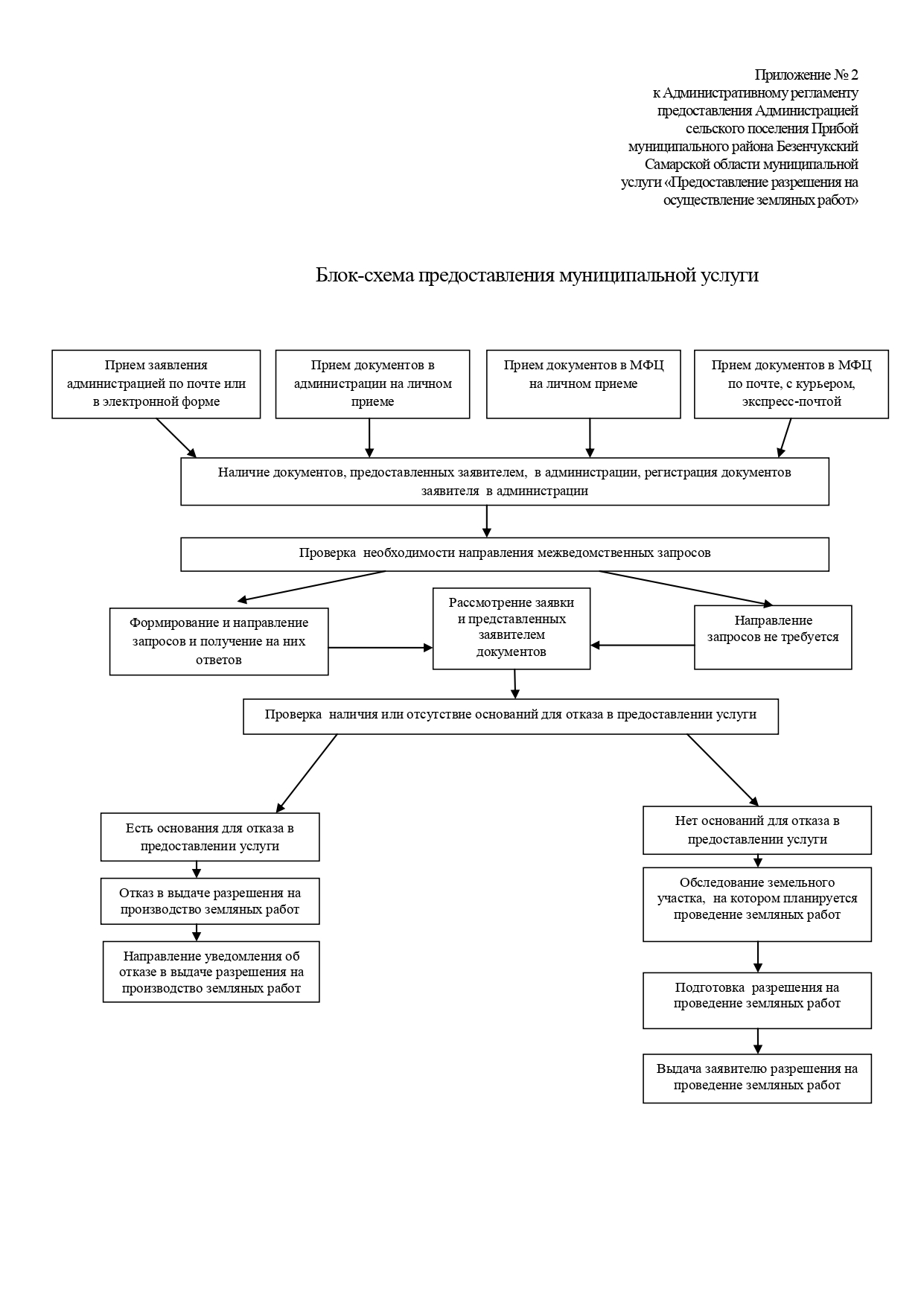 Приложение N 8
к Административному регламенту
предоставления муниципальной услуги «Предоставление разрешения на осуществление земляных работ на территории сельского поселения Черновский муниципального района Волжский Самарской области»  АКТЗАВЕРШЕНИЯ ЗЕМЛЯНЫХ РАБОТ
"____" ____________ 20__ г. N ____
Заявитель ____________________________________________________________________________________________________________________________________________   (Ф.И.О./наименование, адрес Заявителя, производящего земляные работы)По объекту: __________________________________________________________________________________________________________________________________________          (наименование объекта, адрес проведения земляных работ)Восстановление   элементов  благоустройства,  нарушенных  в  период  низкихтемператур наружного воздуха, провести до "____" ________ 20___ г.
Представитель администрации сельского поселения Черновский 
______________________    ______________________    _______________________      должность                  подпись                  (Ф.И.О.)
Заявитель
______________________    ______________________    _______________________      должность                  подпись                  (Ф.И.О.)
Работы  по восстановлению и озеленению территории после проведения земляныхработ выполнены в полном объеме.
Работы  по  восстановлению  и  озеленению  (в том числе малых архитектурныхформ),   зеленых   насаждений  после  завершения  земляных  работ  согласноразрешению  на  осуществление  земляных  работ от "_____" ___________ 20___N _____ выполнены полностью.
Заявитель
______________________    ______________________    _______________________      должность                  подпись                  (Ф.И.О.)
    Представитель собственника территории
______________________    ______________________    _______________________      должность                  подпись                  (Ф.И.О.)
    Представитель уполномоченного органа
______________________    ______________________    _______________________      должность                  подпись                  (Ф.И.О.)N п/пНаименование вида документа (информации)Форма предоставления документа (информации) (оригинал/копия), количество экземпляровОснования предоставления документа (информации) (номер статьи, наименование нормативного правового акта)Орган, уполномоченный выдавать документ (информацию)Источник предоставления документа (информации)1Заявление о получении разрешения на осуществление земляных работ по форме, согласно приложению № 2 к настоящему Административному регламентуФорма заявления заполняется заявителем в 1 экземпляреПриказ Министерства строительства Самарской области от 12.04.2019 № 57-п "Об утверждении порядка предоставления разрешения на осуществление земляных работФорма заявления заполняется заявителем самостоятельноЗаявитель2Документ, удостоверяющий личность заявителя (заявителей), являющегося физическим лицом, либо личность представителя физического или юридического лица;Оригинал и копия в 1 экземпляреПриказ Министерства строительства Самарской области от 12.04.2019 № 57-п "Об утверждении порядка предоставления разрешения на осуществление земляных работФедеральная миграционная служба РоссииЗаявитель3правоустанавливающие документы на земельный участок, на котором предполагается осуществление земляных работ, включая соглашение об установлении сервитутаОригинал и копия в 1 экземпляреПриказ Министерства строительства Самарской области от 12.04.2019 № 57-п "Об утверждении порядка предоставления разрешения на осуществление земляных работРосреестрЗаявитель/Документ запрашивается в порядке межведомственного взаимодействия в случае, если не предоставлен заявителем самостоятельно4Нотариально удостоверенная доверенность на совершение действий, связанных с получением муниципальной услугиОригинал и копия в 1 экземпляреСтатья 185 Гражданского кодекса Российской ФедерацииНотариусы, осуществляющие деятельность на территории Самарской областиЗаявитель5 разрешение на использование земель или земельного участка, находящихся в государственной или муниципальной собственности, без предоставления земельных участков и установления сервитута в случае, если соответствующий земельный участок не был предоставлен заявителю и отсутствует соглашение об установлении сервитута Оригинал и копия в 1 экземпляреПриказ Министерства строительства Самарской области от 12.04.2019 № 57-п "Об утверждении порядка предоставления разрешения на осуществление земляных работОрган, осуществляющий выдачу разрешений на использование земель или земельного участка, находящихся в государственной или муниципальной собственностиЗаявитель самостоятельно предоставляет документ 6акт, определяющий состояние элементов благоустройства до начала работ и объемы восстановления. Оригинал и копия в 1 экземпляреПриказ Министерства строительства Самарской области от 12.04.2019 № 57-п "Об утверждении порядка предоставления разрешения на осуществление земляных работАдминистрация сельского поселения Черновский муниципального района Волжский Самарской области Администрация сельского поселения Черновский муниципального района Волжский Самарской области7схема благоустройства земельного участка, на котором предполагается осуществить земляные работы, с графиком проведения земляных работ и последующих работ по благоустройству (далее - схема благоустройства земельного участка)Оригинал и копия в 1 экземпляреПриказ Министерства строительства Самарской области от 12.04.2019 № 57-п "Об утверждении порядка предоставления разрешения на осуществление земляных работСоставляется заявителем самостоятельноЗаявитель самостоятельно предоставляет документ8схема земельного участка (ситуационный план), на котором предполагается осуществление земляных работ, с отметкой о согласовании муниципальными организациями, обслуживающими дорожное покрытие, тротуары, газоны, а также отвечающими за сохранность инженерных коммуникаций;Оригинал и копия в 1 экземпляреПриказ Министерства строительства Самарской области от 12.04.2019 № 57-п "Об утверждении порядка предоставления разрешения на осуществление земляных работСоставляется заявителем самостоятельноЗаявитель самостоятельно предоставляет документ 9схема движения транспорта и (или) пешеходов в случае, если земляные работы связаны с вскрытием дорожных покрытий, с отметкой о согласовании управлением структурным подразделением Государственной инспекции безопасности дорожного движения Главного управления внутренних дел по Самарской области (его должностным лицом) управления ГИБДД). Оригинал и копия в 1 экземпляреПриказ Министерства строительства Самарской области от 12.04.2019 № 57-п "Об утверждении порядка предоставления разрешения на осуществление земляных работСоставляется заявителем самостоятельноЗаявитель самостоятельно предоставляет документ10договор со специализированной организацией на восстановление благоустройстваОригинал и копия в 1 экземпляреПриказ Министерства строительства Самарской области от 12.04.2019 № 57-п "Об утверждении порядка предоставления разрешения на осуществление земляных работСпециализированные организацииЗаявитель самостоятельно предоставляет документ11документ, подтверждающий согласие собственников помещений в многоквартирном доме, управляющей компании, товарищества собственников жилья или жилищно-строительного кооператива на проведение земляных работ (в случае если земляные работы предполагается осуществить на земельном участке, относящемся к общему имуществу собственников помещений в многоквартирном доме). Такое согласие на проведение земляных работ не требуется в случае предоставления заявителем правоустанавливающего документа на земельный участок. Оригинал и копия в 1 экземпляреПриказ Министерства строительства Самарской области от 12.04.2019 № 57-п "Об утверждении порядка предоставления разрешения на осуществление земляных работСоставляется заявителем самостоятельноЗаявитель самостоятельно предоставляет документАдминистрация сельского поселения Черновский муниципального района Волжский Самарской области 443538, Самарская область, Волжский район, пос. Черновский, ул. Советская, 1График работы:Понедельник - четверг: 08.00 - 16.00Пятница: 08.00 – 15.00Обед: 12.00 - 12.48Суббота, воскресенье - выходнойE-mail:admchernovsky@yandex.ru Адрес сайта:www.admchernovsky.ruТелефоны: 8 (846) 999 73 41Администрация сельского поселения Черновский муниципального района Волжский Самарской области 443538, Самарская область, Волжский район, пос. Черновский, ул. Советская, 1График работы:Понедельник - четверг: 08.00 - 16.00Пятница: 08.00 – 15.00Обед: 12.00 - 12.48Суббота, воскресенье - выходнойE-mail:admchernovsky@yandex.ru Адрес сайта:www.admchernovsky.ruТелефоны: 8 (846) 999 73 41№МероприятиеНачальные и конечные даты и время проведения соответствующего мероприятияОрдер №       от  "    "                   20    г.Ордер №       от  "    "                   20    г.Ордер №       от  "    "                   20    г.Ордер №       от  "    "                   20    г.Ордер №       от  "    "                   20    г.Ордер №       от  "    "                   20    г.Ордер №       от  "    "                   20    г.Ордер №       от  "    "                   20    г.Ордер №       от  "    "                   20    г.Ордер №       от  "    "                   20    г.Ордер №       от  "    "                   20    г.Ордер №       от  "    "                   20    г.Ордер №       от  "    "                   20    г.Ордер №       от  "    "                   20    г.Ордер №       от  "    "                   20    г.Ордер №       от  "    "                   20    г.на осуществление земляных работ на территории сельского поселение Черновский на осуществление земляных работ на территории сельского поселение Черновский на осуществление земляных работ на территории сельского поселение Черновский на осуществление земляных работ на территории сельского поселение Черновский на осуществление земляных работ на территории сельского поселение Черновский на осуществление земляных работ на территории сельского поселение Черновский на осуществление земляных работ на территории сельского поселение Черновский на осуществление земляных работ на территории сельского поселение Черновский на осуществление земляных работ на территории сельского поселение Черновский на осуществление земляных работ на территории сельского поселение Черновский на осуществление земляных работ на территории сельского поселение Черновский на осуществление земляных работ на территории сельского поселение Черновский на осуществление земляных работ на территории сельского поселение Черновский на осуществление земляных работ на территории сельского поселение Черновский на осуществление земляных работ на территории сельского поселение Черновский на осуществление земляных работ на территории сельского поселение Черновский муниципального района Волжский Самарской областимуниципального района Волжский Самарской областимуниципального района Волжский Самарской областимуниципального района Волжский Самарской областимуниципального района Волжский Самарской областимуниципального района Волжский Самарской областимуниципального района Волжский Самарской областимуниципального района Волжский Самарской областимуниципального района Волжский Самарской областимуниципального района Волжский Самарской областимуниципального района Волжский Самарской областимуниципального района Волжский Самарской областимуниципального района Волжский Самарской областимуниципального района Волжский Самарской областимуниципального района Волжский Самарской областимуниципального района Волжский Самарской областиВыдан представителюВыдан представителюВыдан представителюВыдан представителюнаименование организациинаименование организациинаименование организациинаименование организациинаименование организациинаименование организациинаименование организациидолжность, фамилия, имя, отчестводолжность, фамилия, имя, отчестводолжность, фамилия, имя, отчестводолжность, фамилия, имя, отчестводолжность, фамилия, имя, отчестводолжность, фамилия, имя, отчестводолжность, фамилия, имя, отчестводолжность, фамилия, имя, отчестводолжность, фамилия, имя, отчестводолжность, фамилия, имя, отчестводолжность, фамилия, имя, отчестводолжность, фамилия, имя, отчестводолжность, фамилия, имя, отчестводолжность, фамилия, имя, отчестводолжность, фамилия, имя, отчестводолжность, фамилия, имя, отчествона право осуществления земляных  работна право осуществления земляных  работна право осуществления земляных  работна право осуществления земляных  работна право осуществления земляных  работна право осуществления земляных  работна право осуществления земляных  работна право осуществления земляных  работна право осуществления земляных  работна право осуществления земляных  работна право осуществления земляных  работ(наименование и местонахождение объекта)(наименование и местонахождение объекта)(наименование и местонахождение объекта)(наименование и местонахождение объекта)(наименование и местонахождение объекта)(наименование и местонахождение объекта)в  соответствии с согласованными в установленном порядке рабочим проектом и проектом производства работ.в  соответствии с согласованными в установленном порядке рабочим проектом и проектом производства работ.в  соответствии с согласованными в установленном порядке рабочим проектом и проектом производства работ.в  соответствии с согласованными в установленном порядке рабочим проектом и проектом производства работ.в  соответствии с согласованными в установленном порядке рабочим проектом и проектом производства работ.в  соответствии с согласованными в установленном порядке рабочим проектом и проектом производства работ.в  соответствии с согласованными в установленном порядке рабочим проектом и проектом производства работ.в  соответствии с согласованными в установленном порядке рабочим проектом и проектом производства работ.в  соответствии с согласованными в установленном порядке рабочим проектом и проектом производства работ.в  соответствии с согласованными в установленном порядке рабочим проектом и проектом производства работ.в  соответствии с согласованными в установленном порядке рабочим проектом и проектом производства работ.в  соответствии с согласованными в установленном порядке рабочим проектом и проектом производства работ.в  соответствии с согласованными в установленном порядке рабочим проектом и проектом производства работ.в  соответствии с согласованными в установленном порядке рабочим проектом и проектом производства работ.в  соответствии с согласованными в установленном порядке рабочим проектом и проектом производства работ.в  соответствии с согласованными в установленном порядке рабочим проектом и проектом производства работ.Работы начать  "    "               20    г. и закончить со всеми работами по восстановлению элементов благоустройства  до  "    "                20    г.Работы начать  "    "               20    г. и закончить со всеми работами по восстановлению элементов благоустройства  до  "    "                20    г.Работы начать  "    "               20    г. и закончить со всеми работами по восстановлению элементов благоустройства  до  "    "                20    г.Работы начать  "    "               20    г. и закончить со всеми работами по восстановлению элементов благоустройства  до  "    "                20    г.Работы начать  "    "               20    г. и закончить со всеми работами по восстановлению элементов благоустройства  до  "    "                20    г.Работы начать  "    "               20    г. и закончить со всеми работами по восстановлению элементов благоустройства  до  "    "                20    г.Работы начать  "    "               20    г. и закончить со всеми работами по восстановлению элементов благоустройства  до  "    "                20    г.Работы начать  "    "               20    г. и закончить со всеми работами по восстановлению элементов благоустройства  до  "    "                20    г.Работы начать  "    "               20    г. и закончить со всеми работами по восстановлению элементов благоустройства  до  "    "                20    г.Работы начать  "    "               20    г. и закончить со всеми работами по восстановлению элементов благоустройства  до  "    "                20    г.Работы начать  "    "               20    г. и закончить со всеми работами по восстановлению элементов благоустройства  до  "    "                20    г.Работы начать  "    "               20    г. и закончить со всеми работами по восстановлению элементов благоустройства  до  "    "                20    г.Работы начать  "    "               20    г. и закончить со всеми работами по восстановлению элементов благоустройства  до  "    "                20    г.Работы начать  "    "               20    г. и закончить со всеми работами по восстановлению элементов благоустройства  до  "    "                20    г.Работы начать  "    "               20    г. и закончить со всеми работами по восстановлению элементов благоустройства  до  "    "                20    г.Работы начать  "    "               20    г. и закончить со всеми работами по восстановлению элементов благоустройства  до  "    "                20    г.После окончания работ необходимо:   - оформить Акт завершения земляных работ и восстановления элементов благоустройства;   - представить в администрацию сельского поселения Черновский исполнительный чертеж.После окончания работ необходимо:   - оформить Акт завершения земляных работ и восстановления элементов благоустройства;   - представить в администрацию сельского поселения Черновский исполнительный чертеж.После окончания работ необходимо:   - оформить Акт завершения земляных работ и восстановления элементов благоустройства;   - представить в администрацию сельского поселения Черновский исполнительный чертеж.После окончания работ необходимо:   - оформить Акт завершения земляных работ и восстановления элементов благоустройства;   - представить в администрацию сельского поселения Черновский исполнительный чертеж.После окончания работ необходимо:   - оформить Акт завершения земляных работ и восстановления элементов благоустройства;   - представить в администрацию сельского поселения Черновский исполнительный чертеж.После окончания работ необходимо:   - оформить Акт завершения земляных работ и восстановления элементов благоустройства;   - представить в администрацию сельского поселения Черновский исполнительный чертеж.После окончания работ необходимо:   - оформить Акт завершения земляных работ и восстановления элементов благоустройства;   - представить в администрацию сельского поселения Черновский исполнительный чертеж.После окончания работ необходимо:   - оформить Акт завершения земляных работ и восстановления элементов благоустройства;   - представить в администрацию сельского поселения Черновский исполнительный чертеж.После окончания работ необходимо:   - оформить Акт завершения земляных работ и восстановления элементов благоустройства;   - представить в администрацию сельского поселения Черновский исполнительный чертеж.После окончания работ необходимо:   - оформить Акт завершения земляных работ и восстановления элементов благоустройства;   - представить в администрацию сельского поселения Черновский исполнительный чертеж.После окончания работ необходимо:   - оформить Акт завершения земляных работ и восстановления элементов благоустройства;   - представить в администрацию сельского поселения Черновский исполнительный чертеж.После окончания работ необходимо:   - оформить Акт завершения земляных работ и восстановления элементов благоустройства;   - представить в администрацию сельского поселения Черновский исполнительный чертеж.После окончания работ необходимо:   - оформить Акт завершения земляных работ и восстановления элементов благоустройства;   - представить в администрацию сельского поселения Черновский исполнительный чертеж.После окончания работ необходимо:   - оформить Акт завершения земляных работ и восстановления элементов благоустройства;   - представить в администрацию сельского поселения Черновский исполнительный чертеж.После окончания работ необходимо:   - оформить Акт завершения земляных работ и восстановления элементов благоустройства;   - представить в администрацию сельского поселения Черновский исполнительный чертеж.После окончания работ необходимо:   - оформить Акт завершения земляных работ и восстановления элементов благоустройства;   - представить в администрацию сельского поселения Черновский исполнительный чертеж.Общие условия:при наличии на территории осуществления земляных работ инженерных коммуникаций перед началом работ вызвать представителей   служб,  имеющих  коммуникации  в  районе производства работ.Общие условия:при наличии на территории осуществления земляных работ инженерных коммуникаций перед началом работ вызвать представителей   служб,  имеющих  коммуникации  в  районе производства работ.Общие условия:при наличии на территории осуществления земляных работ инженерных коммуникаций перед началом работ вызвать представителей   служб,  имеющих  коммуникации  в  районе производства работ.Общие условия:при наличии на территории осуществления земляных работ инженерных коммуникаций перед началом работ вызвать представителей   служб,  имеющих  коммуникации  в  районе производства работ.Общие условия:при наличии на территории осуществления земляных работ инженерных коммуникаций перед началом работ вызвать представителей   служб,  имеющих  коммуникации  в  районе производства работ.Общие условия:при наличии на территории осуществления земляных работ инженерных коммуникаций перед началом работ вызвать представителей   служб,  имеющих  коммуникации  в  районе производства работ.Общие условия:при наличии на территории осуществления земляных работ инженерных коммуникаций перед началом работ вызвать представителей   служб,  имеющих  коммуникации  в  районе производства работ.Общие условия:при наличии на территории осуществления земляных работ инженерных коммуникаций перед началом работ вызвать представителей   служб,  имеющих  коммуникации  в  районе производства работ.Общие условия:при наличии на территории осуществления земляных работ инженерных коммуникаций перед началом работ вызвать представителей   служб,  имеющих  коммуникации  в  районе производства работ.Общие условия:при наличии на территории осуществления земляных работ инженерных коммуникаций перед началом работ вызвать представителей   служб,  имеющих  коммуникации  в  районе производства работ.Общие условия:при наличии на территории осуществления земляных работ инженерных коммуникаций перед началом работ вызвать представителей   служб,  имеющих  коммуникации  в  районе производства работ.Общие условия:при наличии на территории осуществления земляных работ инженерных коммуникаций перед началом работ вызвать представителей   служб,  имеющих  коммуникации  в  районе производства работ.Общие условия:при наличии на территории осуществления земляных работ инженерных коммуникаций перед началом работ вызвать представителей   служб,  имеющих  коммуникации  в  районе производства работ.Общие условия:при наличии на территории осуществления земляных работ инженерных коммуникаций перед началом работ вызвать представителей   служб,  имеющих  коммуникации  в  районе производства работ.Общие условия:при наличии на территории осуществления земляных работ инженерных коммуникаций перед началом работ вызвать представителей   служб,  имеющих  коммуникации  в  районе производства работ.Общие условия:при наличии на территории осуществления земляных работ инженерных коммуникаций перед началом работ вызвать представителей   служб,  имеющих  коммуникации  в  районе производства работ.Я,   обязуюсь соблюдать указанные условия и выполнить работыобязуюсь соблюдать указанные условия и выполнить работыобязуюсь соблюдать указанные условия и выполнить работыобязуюсь соблюдать указанные условия и выполнить работыобязуюсь соблюдать указанные условия и выполнить работыобязуюсь соблюдать указанные условия и выполнить работыобязуюсь соблюдать указанные условия и выполнить работыобязуюсь соблюдать указанные условия и выполнить работыобязуюсь соблюдать указанные условия и выполнить работыобязуюсь соблюдать указанные условия и выполнить работыобязуюсь соблюдать указанные условия и выполнить работы(фамилия ответственного)(фамилия ответственного)(фамилия ответственного)(фамилия ответственного)(фамилия ответственного)(фамилия ответственного)в срок, установленный ордером, за 2 дня до окончания срока действия ордера сообщить о готовности его закрытия или прибыть для его  продления. Подтверждаю, что данный объект полностью обеспечен необходимыми материалами, рабочей силой, типовыми ограждениями. За невыполнение обязательств по настоящему ордеру несу установленную законодательством ответственность.в срок, установленный ордером, за 2 дня до окончания срока действия ордера сообщить о готовности его закрытия или прибыть для его  продления. Подтверждаю, что данный объект полностью обеспечен необходимыми материалами, рабочей силой, типовыми ограждениями. За невыполнение обязательств по настоящему ордеру несу установленную законодательством ответственность.в срок, установленный ордером, за 2 дня до окончания срока действия ордера сообщить о готовности его закрытия или прибыть для его  продления. Подтверждаю, что данный объект полностью обеспечен необходимыми материалами, рабочей силой, типовыми ограждениями. За невыполнение обязательств по настоящему ордеру несу установленную законодательством ответственность.в срок, установленный ордером, за 2 дня до окончания срока действия ордера сообщить о готовности его закрытия или прибыть для его  продления. Подтверждаю, что данный объект полностью обеспечен необходимыми материалами, рабочей силой, типовыми ограждениями. За невыполнение обязательств по настоящему ордеру несу установленную законодательством ответственность.в срок, установленный ордером, за 2 дня до окончания срока действия ордера сообщить о готовности его закрытия или прибыть для его  продления. Подтверждаю, что данный объект полностью обеспечен необходимыми материалами, рабочей силой, типовыми ограждениями. За невыполнение обязательств по настоящему ордеру несу установленную законодательством ответственность.в срок, установленный ордером, за 2 дня до окончания срока действия ордера сообщить о готовности его закрытия или прибыть для его  продления. Подтверждаю, что данный объект полностью обеспечен необходимыми материалами, рабочей силой, типовыми ограждениями. За невыполнение обязательств по настоящему ордеру несу установленную законодательством ответственность.в срок, установленный ордером, за 2 дня до окончания срока действия ордера сообщить о готовности его закрытия или прибыть для его  продления. Подтверждаю, что данный объект полностью обеспечен необходимыми материалами, рабочей силой, типовыми ограждениями. За невыполнение обязательств по настоящему ордеру несу установленную законодательством ответственность.в срок, установленный ордером, за 2 дня до окончания срока действия ордера сообщить о готовности его закрытия или прибыть для его  продления. Подтверждаю, что данный объект полностью обеспечен необходимыми материалами, рабочей силой, типовыми ограждениями. За невыполнение обязательств по настоящему ордеру несу установленную законодательством ответственность.в срок, установленный ордером, за 2 дня до окончания срока действия ордера сообщить о готовности его закрытия или прибыть для его  продления. Подтверждаю, что данный объект полностью обеспечен необходимыми материалами, рабочей силой, типовыми ограждениями. За невыполнение обязательств по настоящему ордеру несу установленную законодательством ответственность.в срок, установленный ордером, за 2 дня до окончания срока действия ордера сообщить о готовности его закрытия или прибыть для его  продления. Подтверждаю, что данный объект полностью обеспечен необходимыми материалами, рабочей силой, типовыми ограждениями. За невыполнение обязательств по настоящему ордеру несу установленную законодательством ответственность.в срок, установленный ордером, за 2 дня до окончания срока действия ордера сообщить о готовности его закрытия или прибыть для его  продления. Подтверждаю, что данный объект полностью обеспечен необходимыми материалами, рабочей силой, типовыми ограждениями. За невыполнение обязательств по настоящему ордеру несу установленную законодательством ответственность.в срок, установленный ордером, за 2 дня до окончания срока действия ордера сообщить о готовности его закрытия или прибыть для его  продления. Подтверждаю, что данный объект полностью обеспечен необходимыми материалами, рабочей силой, типовыми ограждениями. За невыполнение обязательств по настоящему ордеру несу установленную законодательством ответственность.в срок, установленный ордером, за 2 дня до окончания срока действия ордера сообщить о готовности его закрытия или прибыть для его  продления. Подтверждаю, что данный объект полностью обеспечен необходимыми материалами, рабочей силой, типовыми ограждениями. За невыполнение обязательств по настоящему ордеру несу установленную законодательством ответственность.в срок, установленный ордером, за 2 дня до окончания срока действия ордера сообщить о готовности его закрытия или прибыть для его  продления. Подтверждаю, что данный объект полностью обеспечен необходимыми материалами, рабочей силой, типовыми ограждениями. За невыполнение обязательств по настоящему ордеру несу установленную законодательством ответственность.в срок, установленный ордером, за 2 дня до окончания срока действия ордера сообщить о готовности его закрытия или прибыть для его  продления. Подтверждаю, что данный объект полностью обеспечен необходимыми материалами, рабочей силой, типовыми ограждениями. За невыполнение обязательств по настоящему ордеру несу установленную законодательством ответственность.в срок, установленный ордером, за 2 дня до окончания срока действия ордера сообщить о готовности его закрытия или прибыть для его  продления. Подтверждаю, что данный объект полностью обеспечен необходимыми материалами, рабочей силой, типовыми ограждениями. За невыполнение обязательств по настоящему ордеру несу установленную законодательством ответственность.в срок, установленный ордером, за 2 дня до окончания срока действия ордера сообщить о готовности его закрытия или прибыть для его  продления. Подтверждаю, что данный объект полностью обеспечен необходимыми материалами, рабочей силой, типовыми ограждениями. За невыполнение обязательств по настоящему ордеру несу установленную законодательством ответственность.Подпись ответственного за производство работ _________________________/________________/Подпись ответственного за производство работ _________________________/________________/Подпись ответственного за производство работ _________________________/________________/Подпись ответственного за производство работ _________________________/________________/Подпись ответственного за производство работ _________________________/________________/Подпись ответственного за производство работ _________________________/________________/Подпись ответственного за производство работ _________________________/________________/Подпись ответственного за производство работ _________________________/________________/Подпись ответственного за производство работ _________________________/________________/Подпись ответственного за производство работ _________________________/________________/Подпись ответственного за производство работ _________________________/________________/Подпись ответственного за производство работ _________________________/________________/Подпись ответственного за производство работ _________________________/________________/Подпись ответственного за производство работ _________________________/________________/Подпись ответственного за производство работ _________________________/________________/Подпись ответственного за производство работ _________________________/________________/Подпись ответственного за производство работ _________________________/________________/"____"  _____________ 20  ___  г."____"  _____________ 20  ___  г."____"  _____________ 20  ___  г."____"  _____________ 20  ___  г."____"  _____________ 20  ___  г."____"  _____________ 20  ___  г."____"  _____________ 20  ___  г."____"  _____________ 20  ___  г.Элементы благоустройства и озелененияЕд. изм.восстановлено/не восстановлено (нужное подчеркнуть)восстановлено/не восстановлено (нужное подчеркнуть)восстановлено/не восстановлено (нужное подчеркнуть)щебеньасфальтгазон/грунтДорожная частьДорожная частьДорожная частьДорожная частьДорожная частьПроезжая частькв. мМежквартальные дорогикв. мПешеходные дорожки (замощение, плитка)кв. мТротуаркв. мОтмосткикв. мКамни бортовыешт.Элементы благоустройства дворовых территорийЭлементы благоустройства дворовых территорийЭлементы благоустройства дворовых территорийЭлементы благоустройства дворовых территорийЭлементы благоустройства дворовых территорийДетская площадка, спортивная площадкакв. мОгражденияп. мСкамьи, беседки, столы, урнышт.Элементы озелененияЭлементы озелененияЭлементы озелененияЭлементы озелененияЭлементы озелененияПлощадки, газоны и цветники с подсыпкойкв. м